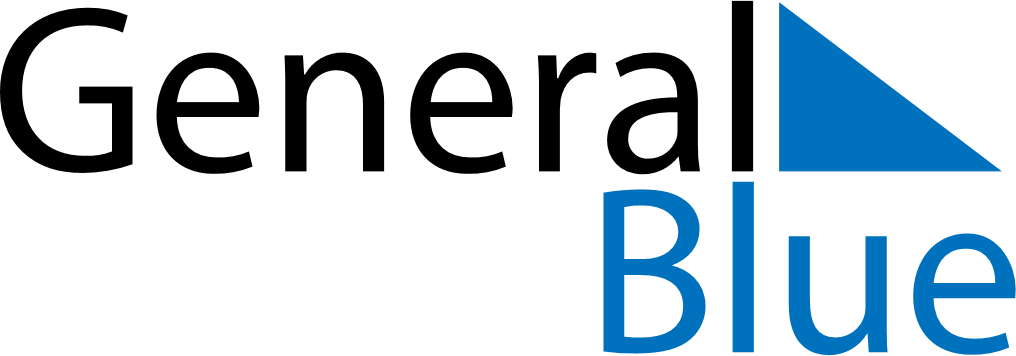 Weekly Meal Tracker July 10, 2022 - July 16, 2022Weekly Meal Tracker July 10, 2022 - July 16, 2022Weekly Meal Tracker July 10, 2022 - July 16, 2022Weekly Meal Tracker July 10, 2022 - July 16, 2022Weekly Meal Tracker July 10, 2022 - July 16, 2022Weekly Meal Tracker July 10, 2022 - July 16, 2022SundayJul 10MondayJul 11MondayJul 11TuesdayJul 12WednesdayJul 13ThursdayJul 14FridayJul 15SaturdayJul 16BreakfastLunchDinner